Centerville Elementary School CouncilTuesday, September 22, 2020Call to OrderFunction of CouncilOnline training linkProcedures we have in place Topics of Interest for future meetingsMeeting Dates for remainder of the school year:Tuesday, December 16th Tuesday, February 9th Tuesday, May 4th 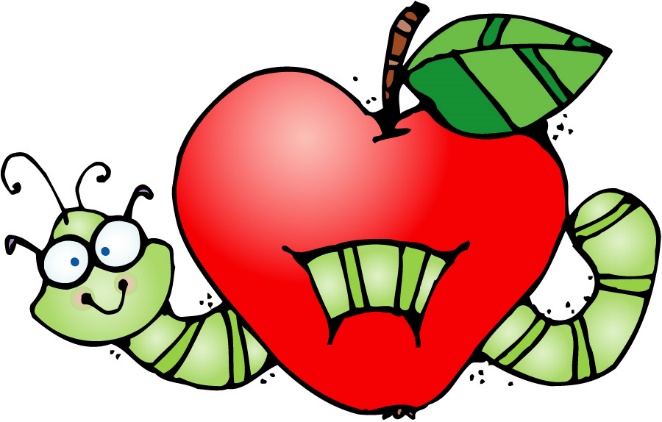 